Proszę o przepisanie notatki oraz wykonanie ćwiczeń.  Stunde							den 24. AprilThema: Wie findest du Mathe?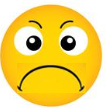 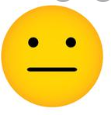 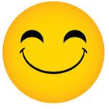 finden – sądzić, uważać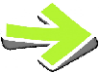  Wie findest du Mathe? Co sądzisz o matematyce? Ich finde Mathe schwierig. Uważam, że matematyka jest trudna. 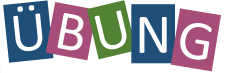  Wie findest du…? Co sądzisz o …? Odpowiedz na poniższe pytania, używając rożnych określeń. Wie findest du Sport? Wie findest du Geschichte? Wie findest du Bio?Wie findest du Deutsch? Wie findest du Erdkunde? Wie findest du Polnisch?Wie findest du Religion? ĆWICZENIA:Wykonujemy zadanie: 10,11,12 i 13 ze str.48 w ćwiczeniach. W zadaniu 12 odpowiadamy całymi zdaniami na pytania.